MISSOURI SOLID WASTE MANAGEMENT DISTRICT PLANNERS AND CONTACT INFORMATION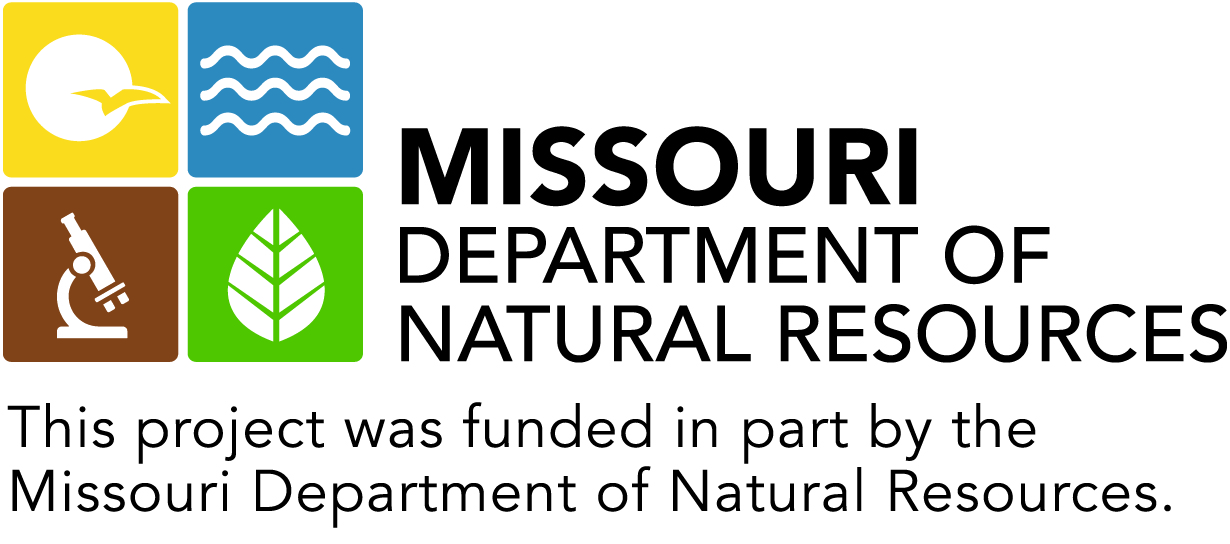 